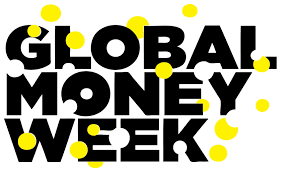 GRĂDINIȚA CU PROGRAM PRELUNGIT NR.1, BUZĂUGRUPA MARE – “ȘTRUMFII”PROF. ÎNV. PREȘCOLAR – PETRACHE ALINA ELENA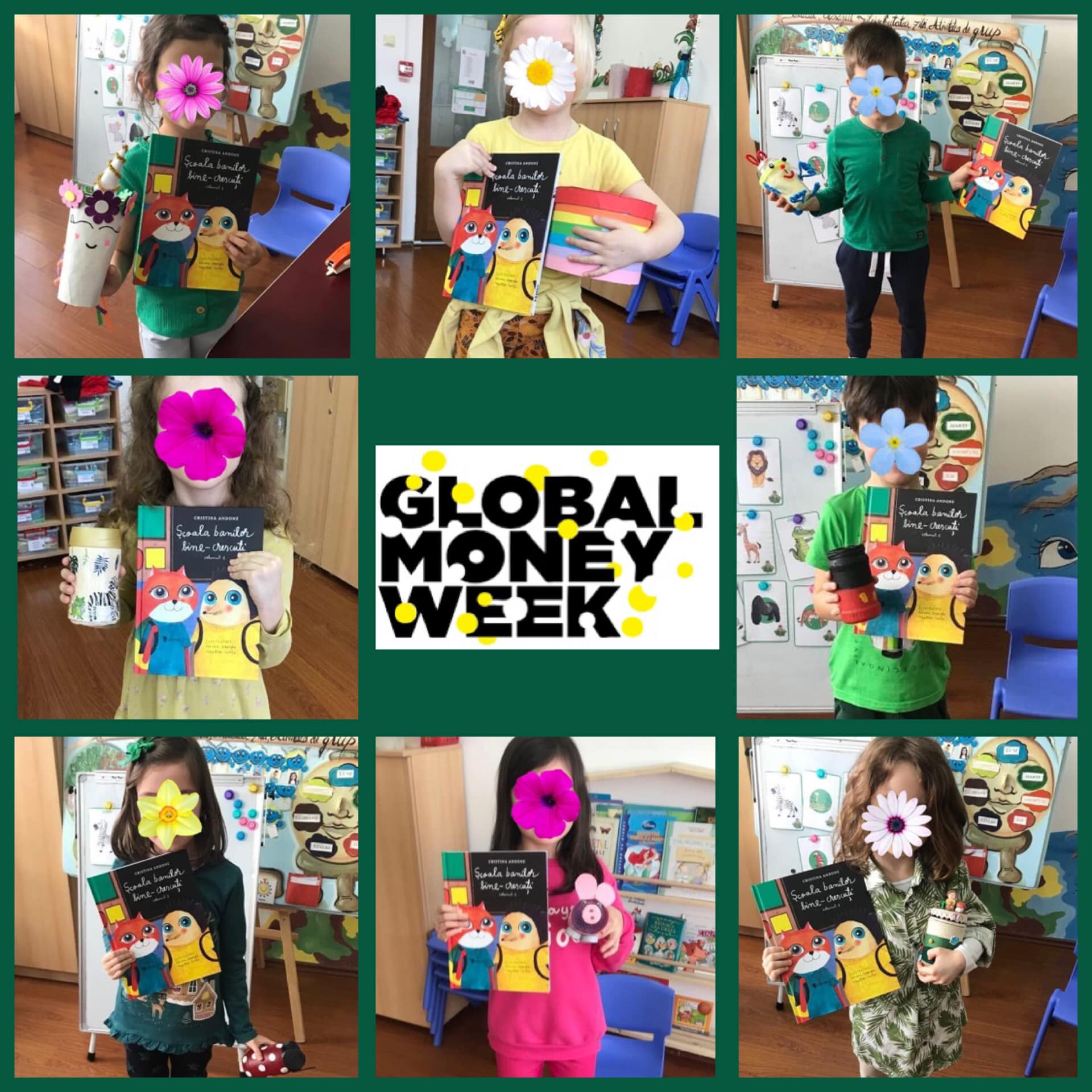 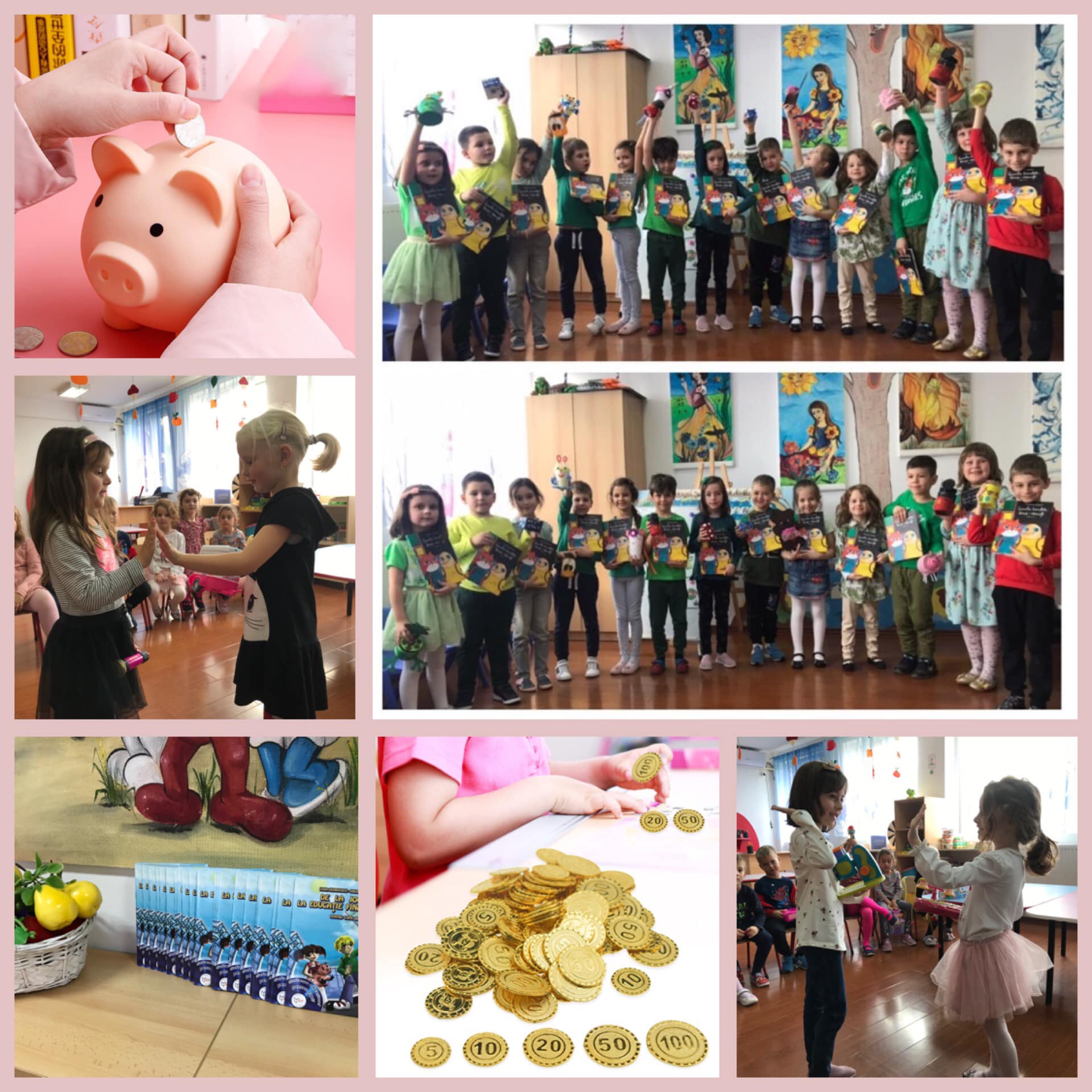 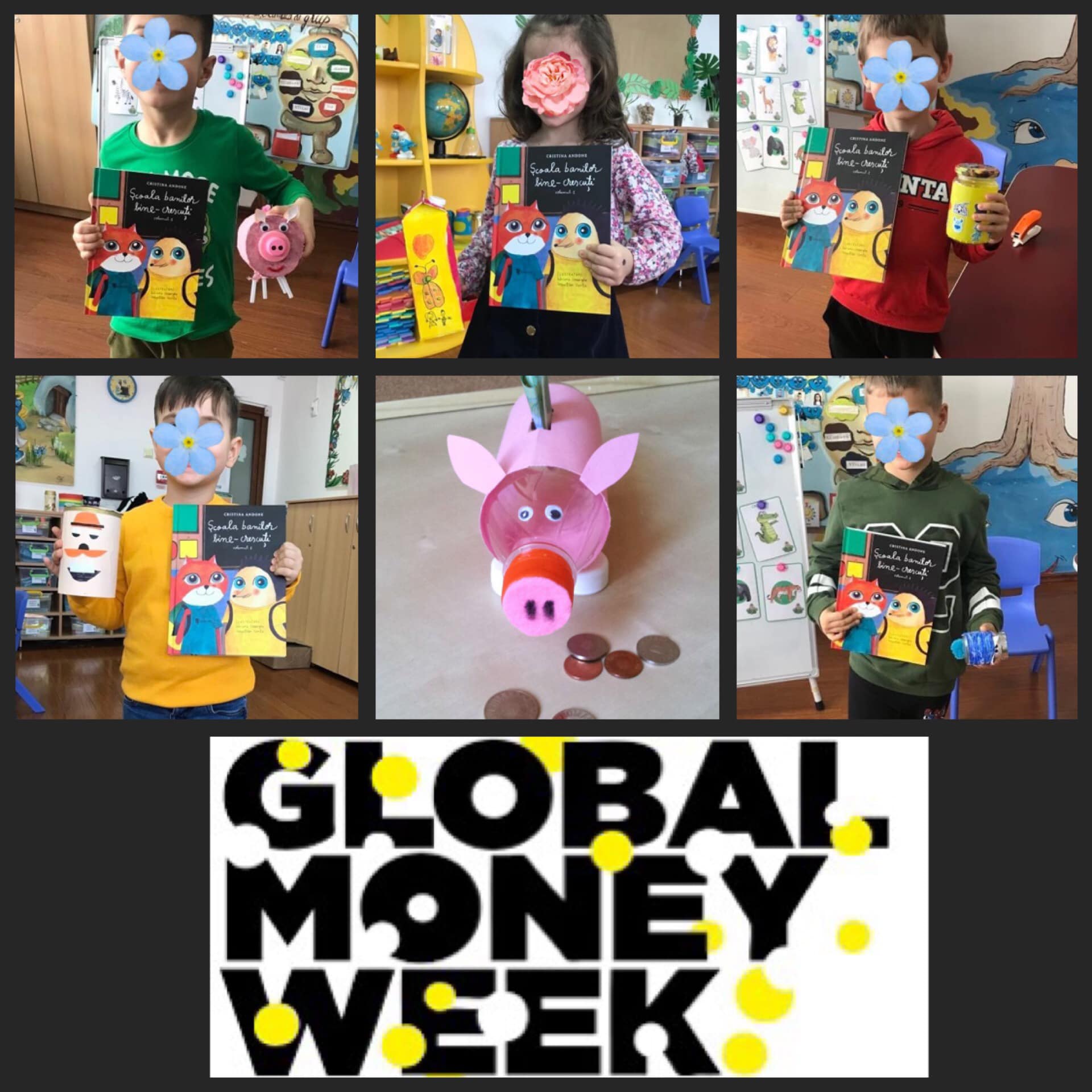 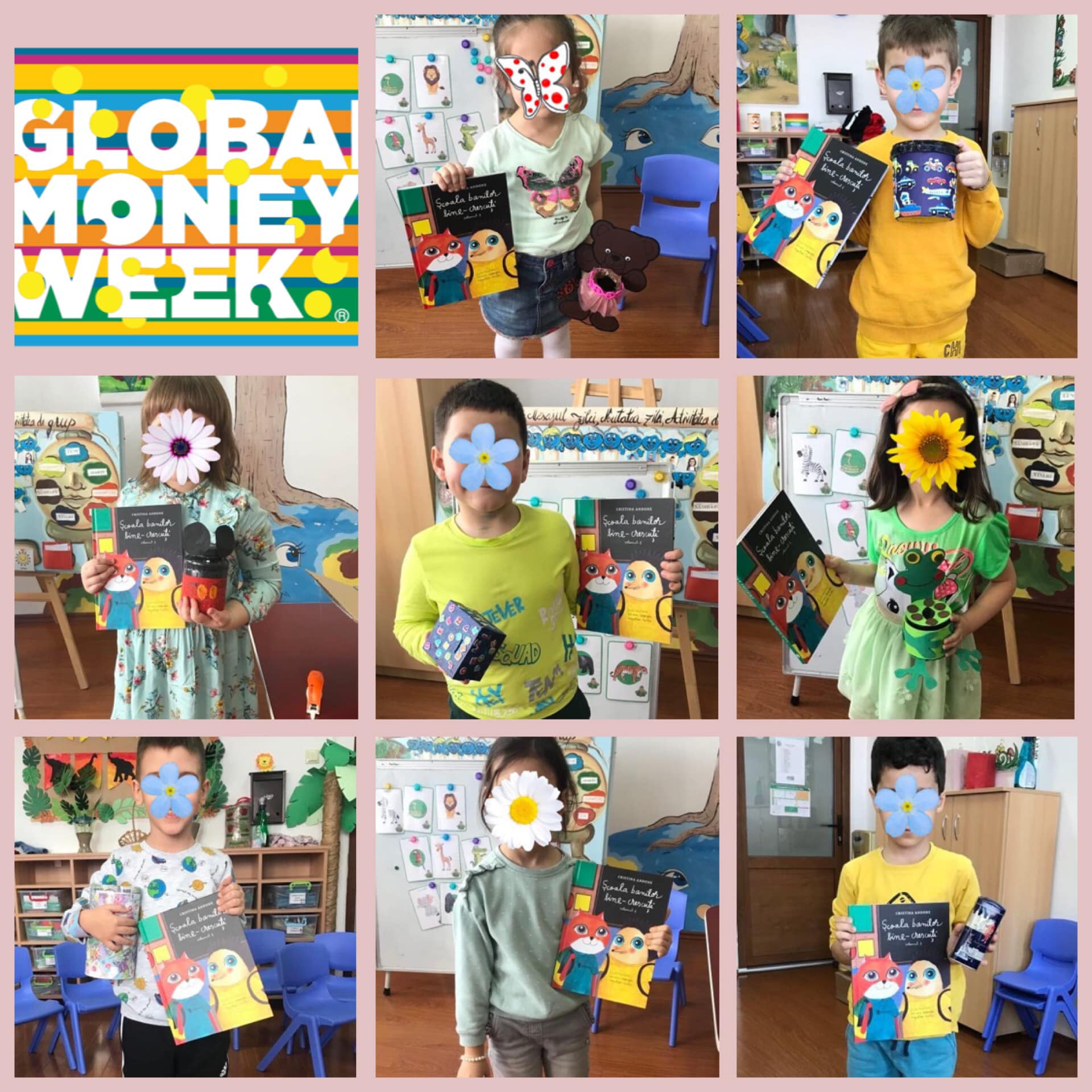 